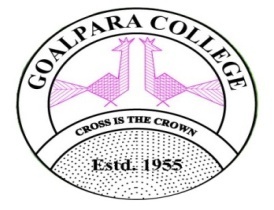 PROGRAMME OUTCOME, PROGRAMME SPECIFIC OUTCOME AND COURSE OUTCOMEDEPARTMENT OF EDUCATIONGOALPARA COLLEGE, GOALPARA, ASSAMPROGRAMME OUTCOME(Pos):PROGRAMME SPECIFIC OUTCOME (PSOs):COURSE OUTCOME:Sl No                                         PSOPSO1Students develop a clear idea about the subject Education, like nature, scope and aim of Education, factors, different agencies of education and child centric Education.PSO 2Students gather knowledge about Educational Psychology, theories of psychology and their role and importance & impact in the field of education and education systemPSO 3 Students develop knowledge about basic of Indian as well as Western Philosophy. They also develop knowledge about the importance of different schools of philosophy in the field of EducationPSO 4Students internalize the basic of Sociology, relation between Sociology and Education, theories of Educational Sociology and importance of Educational Sociology in the field of Education.PSO 5Students develop knowledge about the details history of Ancient and Modern Indian Education systemPSO 6Students develop knowledge about the details history of Ancient and Modern Indian Education system get acquainted with the instructional techniques, different models of teaching and teaching practice. PSO 7Students understand the concept of value and peace education, and its importance in human life. They also identify the strategies and skills in building a value-based society and promoting peace education at institutional level national and international level.PSO 8Students develop the concept of statistics and to develop skill in analyzing descriptive measures, concept of Normal Probability Curve and its uses in education, measures of relationship and organize relevant educational data and to represent educational data through graphs and to develop skill in analyzing and displaying dataPSO 9Students develop the concept of guidance and counselling, various types of Guidance and basic data necessary for Guidance.PSO10 Students develop the concept of an ideal organization in educational institutions, the essential functions of educational management and they understand the different aspects of planning. PSO11Students develop understanding of the concepts of measurement and evaluation in education, process of Evaluation, types of measuring instruments and their uses, concepts of validity and reliability and their importance in educational measurement and principles of test construction. They also understand the criteria of constructing standardized tests and administration, scoring and interpretation of the psychological test- behaviour. PSO12 Learners understand the concept of adjustment, maladjustment and some commonly found problems, mental disorders, different coping strategies for stressful situation. PSO13Students develop a concept of educational research, various steps to be followed for conducting a research and write a research report.   proposal and review research papers. PSO14The learners develop knowledge about Open and Distance Learning, Human Right Education and women EducationSL NOPAPER CODE/ PAPER NAMESEMESTERUNIT NO & NAMECOURSE OUTCOMEBLOOM’S TAXONOMY LEVEL1EDU-HC-1016PHILOSOPHICAL AND SOCIOLOGICAL FOUNDATIONBA Ist SEMESTERUnit 1: Meaning and Concept of EducationAfter the completion of the course-Learners able to describe the meaning, nature, scope, agencies and sound   principles of educationUnderstandingUnit 2: Aims of EducationLearners able to explain the aims of education with     special reference to determinants and types as well as able to interpret the aim of education in our country.Remembering,UnderstandingAnalysingUnit 3: Curriculum, Correlation of studies Learners define and interpret the concept of curriculum, correlation of studies.Remembering, UnderstandingUnit 4: Discipline and Freedom Learners able to describe, carry out and differentiate between freedom and disciplineRemembering, Understanding,Analyse & ApplyUnit 5:  Democracy and EducationLearners able to find out and analyse the influence of democratic principles on educational theory and practice.Remembering,Understanding2 EDU- HC-1026Psychological Foundations of Education &   Laboratory Practical:              Unit 1: Psychology and EducationLearners able to explain the relation between psychology and  education, nature, scope and significance of educational psychology and its importance.UnderstandingUnit 2: Learning and Motivation  Learners able to explain about nature, and compare various theories and laws of learning and educational implications and role of motivation in learning.  RememberingUnderstandingApplyingUnit 3: Memory, Forgetting, Interest and AttentionLearners able to recall and explain the basic concept of some psychological components of human being i.e., memory, forgetting, attention, interest, intelligence, personality traits etc and interpret them in relation to their educational significance.RememberingUnderstandingAnalyseUnit 4: Intelligence, Creativity and PersonalityUnit 5: Laboratory PracticalLearners   learn to conduct some psychological test by formulating reasonable hypotheses for assessing the levels of learning, memory and span of attention of an individual.Understanding,ApplyingEvaluating3EDU-HC-2016 PHILOSOPHICAL AND SOCIOLOGICAL FOUNDATION    BA 2nd SEMUnit 1: Philosophy and EducationLearners develop the ability to describe of concept of philosophy and its relationship with education.RememberingUnit 2: Various Indian Schools of Philosophy and Education Learners develop the ability to compare and evaluate the implications of Indian and Western philosophy on today’s education system of our country.UnderstandingAnalyseEvaluatingUnit 3: Various Western Schools of Philosophy and Education Learners develop the ability to compare and evaluate the implications of Indian and Western philosophy on today’s education system of our country.UnderstandingAnalyseEvaluatingUnit 4: Sociology and Education Learners describe about sociology, educational sociology, social groups, social change, socialisation, culture and able to justify their educational implications.RememberingUnderstandingAnalyseEvaluatingUnit 5: Socio-cultural Context of EducationLearners able to explain the concept of social change, culture and classify organisations of society and judge the role of education.RememberingUnderstandingApplyingEvaluating4EDU-HC-2026  DEVELOPMENT OF EDUCATION IN INDIA-I: .Unit 1: Education in Ancient and Medieval India  Learners able to recount, compare and appraise the history of Indian Education System from Ancient to Medieval India.Remembering UnderstandingEvaluating4EDU-HC-2026  DEVELOPMENT OF EDUCATION IN INDIA-I: Unit 2: Education in British India:   The Beginning Learners able to recount, compare and appraise the history of Indian Education System from Ancient to Medieval India.Remembering UnderstandingEvaluating4EDU-HC-2026  DEVELOPMENT OF EDUCATION IN INDIA-I: Unit 3: Education in British India: In 19th Century Learners able to recount, compare and appraise the history of Indian Education System from Ancient to Medieval India.Remembering UnderstandingEvaluatingUnit 4: Rise of Nationalism and its impact on Education Remember, understanding apply, evaluate. Learners able to interpret and appraise the Education in British India and rise of Nationalism and its impact on Indian Education.UnderstandingEvaluatingUnit 5. Education in British India: A Period of Experiment Learners able to interpret and appraise the Education in British India and rise of Nationalism and its impact on Indian Education.UnderstandingEvaluating5EDU-HC-3016   DEVELOPMENT OF EDUCATION IN INDIA-IIBA 3rd Semester1.Development of Indian Education- the post- Independence periodLearners able to evaluate the development of Indian Education system after Independence and Learners able to analyse the role of different Commissions and policies in developing the standard of Education (afterwards) in the country.AnalysingRememberingUnderstandingEvaluating5EDU-HC-3016   DEVELOPMENT OF EDUCATION IN INDIA-IIBA 3rd Semester2. Development of Secondary Education in the post-Independence periodLearners able to evaluate the development of Indian Education system after Independence and Learners able to analyse the role of different Commissions and policies in developing the standard of Education (afterwards) in the country.AnalysingRememberingUnderstandingEvaluating5EDU-HC-3016   DEVELOPMENT OF EDUCATION IN INDIA-IIBA 3rd Semester3.Indian Education Commission-1964-66 Learners able to evaluate the development of Indian Education system after Independence and Learners able to analyse the role of different Commissions and policies in developing the standard of Education (afterwards) in the country.AnalysingRememberingUnderstandingEvaluating5EDU-HC-3016   DEVELOPMENT OF EDUCATION IN INDIA-IIBA 3rd Semester4.National Policy on Education in post- Independence periodLearners able to evaluate the development of Indian Education system after Independence and Learners able to analyse the role of different Commissions and policies in developing the standard of Education (afterwards) in the country.AnalysingRememberingUnderstandingEvaluating5.Recent Developments and Programs in Indian EducationThe learners develop the ability to analyse and assess the National Education Policies of different times and also interpret the recent Development of Education in India i.e., NKC, NCF-2005, SSA, RMSA, RUSA, RTE, NAAC etc.Remembering, UnderstandingAnalysing   Evaluating6EDU-HC-3026     EDUCATIONAL TECHNOLOGY AND TEACHING METHOD                               1. Educational TechnologyLearners able to describe the concept, objectives and various components of Educational Technology and also able to differentiate between educational technology and instructional technology. Learners able to describe and interpret the role of ICT in educationRemembering UnderstandingAnalysing6EDU-HC-3026     EDUCATIONAL TECHNOLOGY AND TEACHING METHOD                               2.Information and Communication Technology in Teaching-LearningLearners able to describe the concept, objectives and various components of Educational Technology and also able to differentiate between educational technology and instructional technology. Learners able to describe and interpret the role of ICT in educationRemembering UnderstandingAnalysing 3.Models of TeachingLearners able to identify and compare various innovations, models, methods and techniques in the field of teaching and learning.RememberingAnalysingEvaluating4.Methods and Techniques of TeachingLearners able to identify and compare various innovations, models, methods and techniques in the field of teaching and learning.RememberingAnalysingEvaluating5. Lesson Planning and Micro TeachingLearners able to discuss and interpret the teaching effectiveness through lesson planning in micro and macro   levels of teaching.Remembering  Analysing Applying 7HC-3036                       VALUE AND PEACE EDUCATION:1.ValueLearners able to describe concepts, scope, aims of Value Education and interpret its importance in human lifeRemembering &Understanding2. Types of Values, their characteristic, function and educational significance.Learners able to describe and classify different types of Values, their functions and educational implications.3. Value EducationLearners develop awareness about the role of educational institutions in building value-based society and also able to find out different issues/challenges in imparting value education at different levels of education.ValuingRememberingUnderstanding4. Peace EducationLearners able to describe concepts, aims of peace Education and interpret its importance in human life and also able to find out different issues/challenges in imparting peace- education at different levels of education.RememberingUnderstandingEvaluation5. Challenges of Peace Education and Role of Different Organization  Learners interpret the challenges of promoting peace education in the context of regional, national and international level through different agencies of peace education.RememberingUnderstandingEvaluation8EDU-HC-4016                       GREAT EDUCATIONAL THINKERSBA 4th Semester   Unit 1. educational thoughts of Srimanta Sankardeva Unit 2. educational thoughts of mahatma Gandhi and Rabindranath Tagore Learners compare the philosophy of life of great personalities & educators i.e.  Shrimanta Shankardev, A.P.J. Abdul Kalam, Mahatma Gandhi, Rabindranath Tagore and appraise its relevance in modern education- theory and practice.RememberingUnderstandingEvaluation8EDU-HC-4016                       GREAT EDUCATIONAL THINKERSBA 4th Semester  UNIT 3. Educational thoughts of APJ Abdul Kalam Learners compare the philosophy of life of great personalities & educators i.e.  Shrimanta Shankardev, A.P.J. Abdul Kalam, Mahatma Gandhi, Rabindranath Tagore and appraise its relevance in modern education- theory and practice.RememberingUnderstandingEvaluation8EDU-HC-4016                       GREAT EDUCATIONAL THINKERSBA 4th Semester   Learners compare the philosophy of life of great personalities & educators i.e.  Shrimanta Shankardev, A.P.J. Abdul Kalam, Mahatma Gandhi, Rabindranath Tagore and appraise its relevance in modern education- theory and practice.RememberingUnderstandingEvaluation  Unit 4. Educational thoughts of Rousseau and Frobel Learners compare the philosophy of life of great personalities and educators J. J. Rousseau, Friedrich Froebel, John Dewey and Maria Montessori and appraise its relevance in modern education- theory and practice.UnderstandingAnalysingEvaluatingUNIT 5. Educational thoughts of john Dewey and Madam Maria MontessoriLearners compare the philosophy of life of great personalities and educators J. J. Rousseau, Friedrich Froebel, John Dewey and Maria Montessori and appraise its relevance in modern education- theory and practice.UnderstandingAnalysingEvaluating9EDU-HC-4026            EDUCATIONAL STATISTICS AND PRACTICAL:Unit 1: Basics of educational statistics  Learners develop the basic concept of statistics Learners able to understand different statistical procedures used in education Learners develop the ability to represent educational data through graphsLearners able to interpret and apply the normal probability curve and its application in educationUnderstandingAnalysing Applying9EDU-HC-4026            EDUCATIONAL STATISTICS AND PRACTICAL:Unit 2: Graphical presentation of data Learners develop the basic concept of statistics Learners able to understand different statistical procedures used in education Learners develop the ability to represent educational data through graphsLearners able to interpret and apply the normal probability curve and its application in educationUnderstandingAnalysing Applying9EDU-HC-4026            EDUCATIONAL STATISTICS AND PRACTICAL:Unit 3: Co-efficient of correlation and percentiles Learners develop the basic concept of statistics Learners able to understand different statistical procedures used in education Learners develop the ability to represent educational data through graphsLearners able to interpret and apply the normal probability curve and its application in educationUnderstandingAnalysing Applying9EDU-HC-4026            EDUCATIONAL STATISTICS AND PRACTICAL:Unit 4:  Normal probability curve and its application Learners develop the basic concept of statistics Learners able to understand different statistical procedures used in education Learners develop the ability to represent educational data through graphsLearners able to interpret and apply the normal probability curve and its application in educationUnderstandingAnalysing ApplyingUnit 5: Statistical PracticalLearners able to organise, analyse and interpret educational data.Learners able to represent data through graph/ diagram for displaying data.UnderstandingAnalysing Applying10EDU-HC-4036               EMERGING ISSUES INEDUCATIONUnit 1: Social Inequality in Education and Constitutional SafeguardLearners able to identify and analyse the challenges of education in the context of LPG, student issues, Environment and Population issues, Multi-Cultural and Alternative Education related issues.Learners able to interpret the challenges of education in the context of LPG, Students Issues, Environmental and Population issuesRememberingUnderstandingAnalyse10EDU-HC-4036               EMERGING ISSUES INEDUCATIONUnit 2: Liberalization, Privatization and Globalization of Education.Learners able to identify and analyse the challenges of education in the context of LPG, student issues, Environment and Population issues, Multi-Cultural and Alternative Education related issues.Learners able to interpret the challenges of education in the context of LPG, Students Issues, Environmental and Population issuesRememberingUnderstandingAnalyse10EDU-HC-4036               EMERGING ISSUES INEDUCATIONUnit 3: Issues related to StudentsLearners able to identify and analyse the challenges of education in the context of LPG, student issues, Environment and Population issues, Multi-Cultural and Alternative Education related issues.Learners able to interpret the challenges of education in the context of LPG, Students Issues, Environmental and Population issuesRememberingUnderstandingAnalyse10EDU-HC-4036               EMERGING ISSUES INEDUCATIONUnit 4: Environmental Education and Population EducationLearners able to identify and analyse the challenges of education in the context of LPG, student issues, Environment and Population issues, Multi-Cultural and Alternative Education related issues.Learners able to interpret the challenges of education in the context of LPG, Students Issues, Environmental and Population issuesRememberingUnderstandingAnalyseUnit 5: Multi-cultural Education Alternative EducationLearners able to identify and analyse the challenges of education in the context of Multi-Cultural and Alternative Education related issues.RememberingUnderstandingAnalysing 11EDU-HC-5016       MEASUREMENT AND EVALUATION & PRACTICAL:BA 5th SemesterUnit1. Measurement and evaluation in education  Learners understand the concept  and the nature of  Measurement and evaluation and compare the types of measurement and evaluation in education.Remembering UnderstandingUnit 2. Test construction  Learners able to interpret the principles and procedures of test construction, Item Analysis and its standardisation.UnderstandingApplyingUnit3. Educational achievement test  Learners able to prepare and use different types of educational or achievement test and personality test.UnderstandingApplyingUnit 4. Personality testLearners able to prepare and use different types of educational or achievement test and personality test.UnderstandingApplyingUnit 5 Laboratory practicalLearners able to conduct some psychological test (by formulating reasonable hypotheses) for assessing the personality traits of an individualUnderstandingApplyingOrganising (skill)12EDU-HC-5026        GUIDANCE AND COUNSELLING:UNIT 1. Introduction to guidance   Learners able to define the concept of guidance and counselling and to interpret its functions, types and approaches/techniques.RememberingUnderstanding12EDU-HC-5026        GUIDANCE AND COUNSELLING:Unit.2 introduction to counselling  Learners able to define the concept of guidance and counselling and to interpret its functions, types and approaches/techniques.RememberingUnderstandingUnit: 3 organization of guidance services  Learners able to identify and analyse needs and challenges of organisation of guidance and counselling services in schools and able to justify the solutions of the psycho-social, educational and vocational problems faced by the students.RememberingUnderstandingAnalysingEvaluationUnit.4 guidance needs of the students Learners able to identify the guidance needs of students and to interpret CWSN and the role of school guidance clinic.RememberingUnderstandingUnit5. School guidance programmeLearners able to understand the challenges faced by the teacher as guidance worker in School guidance programme.13EDU-HE-5026       DEVELOPMENTAL PSYCHOLOGY:UNIT1. Introduction to Developmental Psychology Learners able to define the basic concepts of human growth and development.Learners able to explain and exemplify various environmental and hereditary factors affecting pre-natal development of the child.RememberingUnderstandingAnalysingUnit 2. InfancyLearners able to interpret about various aspects of development during infancy, childhood and adolescence period and also able to identify the problems associated with the adolescence stage.UnderstandingAnalysingUnit 3ChildhoodLearners able to interpret about various aspects of development during infancy, childhood and adolescence period and also able to identify the problems associated with the adolescence stage.UnderstandingAnalysingUnit 4. AdolescenceLearners able to interpret about various aspects of development during infancy, childhood and adolescence period and also able to identify the problems associated with the adolescence stage.UnderstandingAnalysingUnit 5.  Social, Emotional and personality development of Adolescence Learners able to understand the problems associated with Social, Emotional and personality development of AdolescenceUnderstanding14EDU-HE-5046           TEACHER EDUCATION IN INDIA:UNIT 1: Conceptual framework and historical perspectives of teacher education in India.  Learners able to describe about Concepts, Scope, Aims & Objectives, the significance and also able to outline the historical development of teacher education in India.RememberingUnderstandingUnit 2: Teacher education for different levels of education. Learners able to discuss about different organising bodies of teacher education and their functions in preparing teachers of different levels of education.RememberingUnderstandingUnit 3: Structure and organization of teacher education in India Learners able to discuss about different organising bodies of teacher education and their functions in preparing teachers of different levels of education.RememberingUnderstandingUnit 4: Status of teacher education in India Learners able to interpret various innovative trends and recent issues in teacher education and also able to critically evaluate the present status of teacher education in India. Understanding Evaluating Unit 5: Education and developing political awareness Learners able to find out the qualities, responsibilities and valuing the professional ethics of teachers.UnderstandingValuing15EDU-HC-6016                   EDUCATION AND DEVELOPMENTBA 6th SemesterUnit 1-Basic concepts of education and development   Learners able to interpret Education and Development in relation to indicators of educational and national development in post-globalisation era.Understandingunit 2-Education and community developmentLearners able to integrate Education and Human Resource Development and compare the role various organisations of education: UGC, NCERT, MHRD, CBSE etc.Understanding Analysing unit 3-Education and human resource development  Learners able to integrate Education and Human Resource Development and compare the role various organisations of education: UGC, NCERT, MHRD, CBSE etc.Understanding Analysing Unit 4-Education and economic development Understanding Unit5- Education and developing political awareness Learners able to integrate education and economic development and also able to find out the political awareness of students/people through education.Analysing Understanding16EDU-HC-6026                                  PROJECT (RESEARCH) Project ReportAfter completion of the course the learners able to: -Understand the procedure of conducting a project, data    analysis and interpretation.-Able to prepare and present a Project Report.UnderstandingApplyEvaluationSkill17EDU-HE-6016                     MENTAL HEALTH AND HYGIENE:UNIT 1. Fundamentals of Mental Health Learners able to describe the fundamentals and development of   Mental Health and the characteristics of a mentally healthy person.RememberingUnit2. Mental Hygiene- meaning and definitionsLearners able to define and explain the concept and importance of Mental Hygiene and its relationship with mental health.RememberingUnit 3. Education and Mental HealthLearners able to interpret the principles and factors in promoting mental health and analyse the role of home, school and society in maintaining proper mental health.UnderstandingAnalyseUnit 4. Preservation of Mental Health and Hygiene Learners able to interpret the   concept and issues of Positive Psychology, mental health of women, Role of WHO and also able to justify the significance of Stress Management and Yoga & Pranayama in maintaining Mental Health. Remembering UnderstandingEvaluatingUnit 5. Mental Health and Yoga Learners able to interpret the   concept and issues of Positive Psychology, mental health of women, Role of WHO and also able to justify the significance of Stress Management and Yoga & Pranayama in maintaining Mental Health. Remembering UnderstandingEvaluating18EDU-HE – 6036             EDUCATIONAL   MANAGEMENTUnit 1- Introduction to Educational Management  Learners are able to describe and interpret the basic concept, scope, purpose and functions of Educational Management along with Classroom ManagementRememberingUnderstanding Unit 2- Resources in education  Learners able to identify and compare various educational resources, educational and institutional planning along with its various aspects.RememberingUnderstandingUnit3- Educational Planning  Learners able to identify and compare various educational resources, educational and institutional planning along with its various aspects.RememberingUnderstandingUnit 4- Institutional planning Learners able to identify and compare various educational resources, educational and institutional planning along with its various aspects.RememberingUnderstandingUnit 5- Financial education and recent trends in managementLearners able to interpret financial resources and financial management in education and also appraise the role of MHRD, UGC, NCERT, SCERT. Understanding  AnalysingEvaluation